ЕДИНая ЦИФРОВАЯплатформа (ЕЦП) 
Ведение расписания Кабинетов вакцинации для обеспечения возможности записи на вакцинацию против COVID-19 Через ЕПГУВерсия от 17.01.2021 г.На 10 листахПроверка наличия ОИД отделенияПред началом работ по созданию расписания кабинетов вакцинации необходимо проверить наличия ОИД у отделения МО, а также наличие ОИД для группы отделений, в которое это отделение входит, и проверить наличие ОИД в паспорте МО. Для этого необходимо:перейти в раздел «Структура МО»;в открывшейся форме справа перейти к своей МО  группа отделений   отделение;в окне отделения перейти на вкладку «Отделения»;выбрать отделение и убедиться на что вкладке «ФРМО» в поле «ФРМО справочник структурных подразделений» указано значение ОИД;осуществить проверку ОИД у группы отделений и в паспорте МО.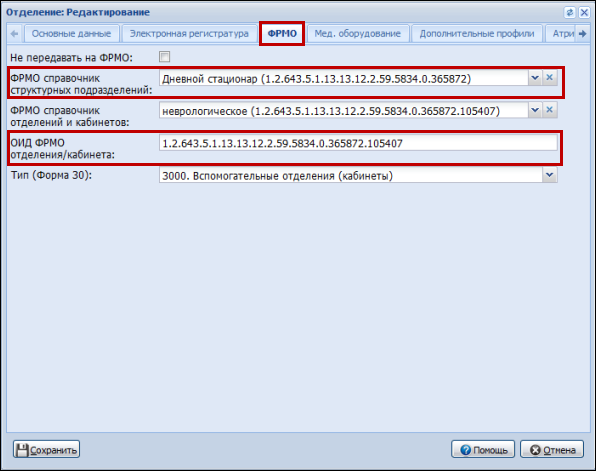 Рисунок 1 Проверка наличия ОИД у отделенияДобавление услуги в справочникДля добавления услуги в справочник необходимо:открыть АРМ администратора МО;в боковом меню выбрать и открыть «Справочник услуг»;в открывшейся форме справочника в столбце слева перейти к разделу «Услуги ЛПУ» и найти в нем свою МО;в открывшемся окне своей МО в разделе «Услуги» выбрать кнопку «Добавить»;в открывшейся форме «Услуга: Добавление» заполнить необходимые сведения об услуге;заполнить необходимые поля об услуге.Обязательные критерии к заполнению:в строке «Код» указать значение «B04.014.004»;в разделе «Атрибуты» указать тип атрибута «Вакцинация от Covid-19». нажать «Сохранить».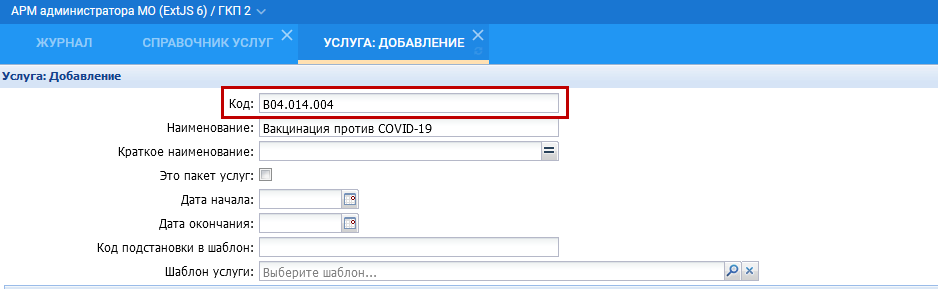 Рисунок 2 Указание кода для услуги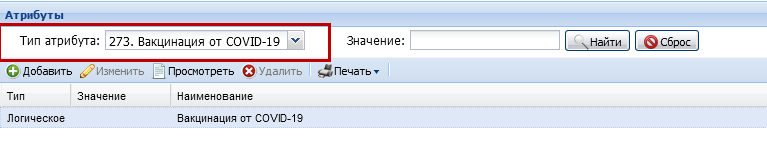 Рисунок 3 Указание типа атрибутаДобавление службы на отделенииПримечание:Для обеспечения корректной записи пациента на вакцинацию через ЕПГУ в одном отделении МО может быть добавлено не более одного кабинета вакцинации, осуществляющего вакцинацию от COVID-19.Добавление службы на отделении выполняет пользователь АРМ администратора МО. Для добавления службы на отделении необходимо:перейти в раздел «Структура МО»;в открывшейся форме справа перейти к своей МО  группа отделений   отделение;в окне отделения перейти на вкладку «Службы»;нажать на кнопку «Добавить»;в окне добавления указать необходимую информацию;обязательно указать тип службы «Кабинет вакцинации»;нажать «Сохранить».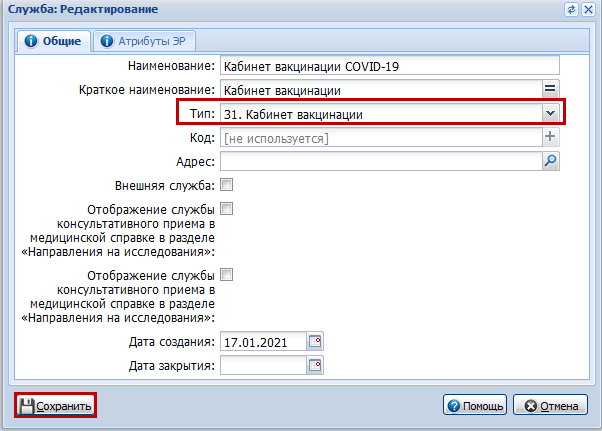 Рисунок 4 Указание типа службы Добавление услуги для службыДобавление услуги для службы выполняет пользователь АРМ администратора МО.Для добавления услуги с кодом «B04.014.004» для службы с типом «Кабинет вакцинации» необходимо:в разделе «Структура МО» перейти к своей МО    группа отделений   отделение  служба (с типом Кабинет вакцинации»);в открывшейся форме выбрать «Добавить»;в открывшемся окне добавление услуги и обязательно указать:категорию услуг - «Услуги ЛПУ»выбрать название услуги из справочника с кодом «B04.014.004»;установить галочку в поле флага «Разрешить запись через Портал, Мобильное приложение и ЕПГУ»;нажать «Сохранить».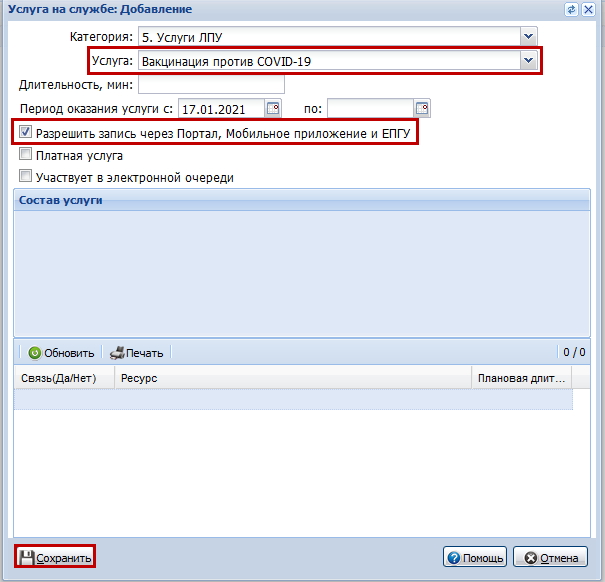 Рисунок 5 Создание услуги на службеСоздание расписания для услуги службыСоздание расписания для услуги выполняет пользователь АРМ администратора МО.Для создания расписания для услуги службы, созданной на этапах выше, необходимо:Создать бирки для первого этапа вакцинирования:открыть форму «Работа с расписанием». Форма «Работа с расписанием» может быть вызвана по кнопке «Расписание» на форме «Структура МО» (см. Рисунок 6);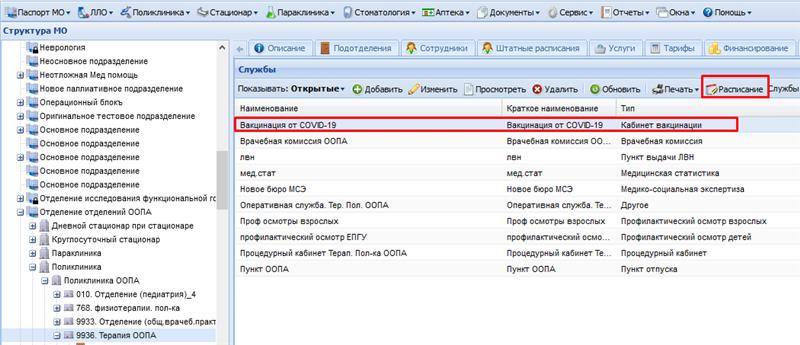 Рисунок 6 Доступ к форме редактирования расписания работы службы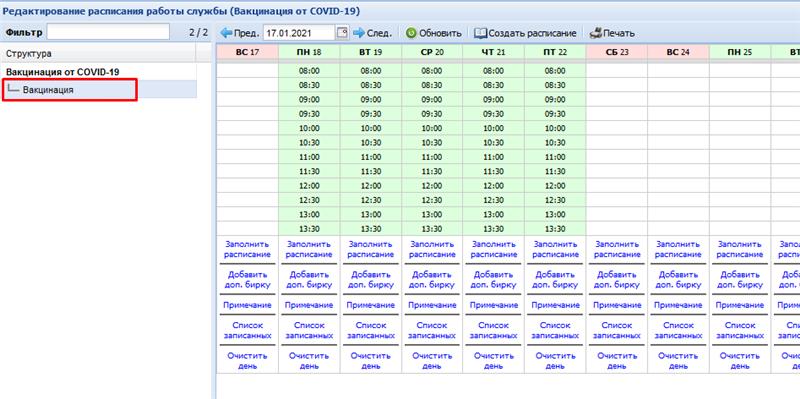 Рисунок 7 Форма «Редактирование расписания работы службы»выбрать «Заполнить расписание» на необходимом дне;в открывшемся окне заполнить все необходимые данные по расписанию и обязательно указать тип бирки «Обычная»:тип бирки «Обычная» - это первый этап вакцинирования. Данная бирка отображается на ЕПГУ и дает возможность записаться на вакцинацию на сайте гос.услуг.расписание отобразится на форме.Создать бирки для второго этапа вакцинирования: повторно выбрать «Заполнить расписание» на необходимом дне;в открывшемся окне заполнить все необходимые данные по расписанию и обязательно указать тип бирки «Резервная»:тип бирки «Резервная» - это второй этап вакцинирования. Данная бирка не отображается на ЕПГУ и используется для создания записи пациента. МО, принимающая пациента, самостоятельно осуществляет запись на повторную вакцинацию после осуществления первой прививки.При записи важно учитывать, что вакцинация проходит в два этапа и необходимо вести контроль над количеством имеющихся в наличие вакцин. 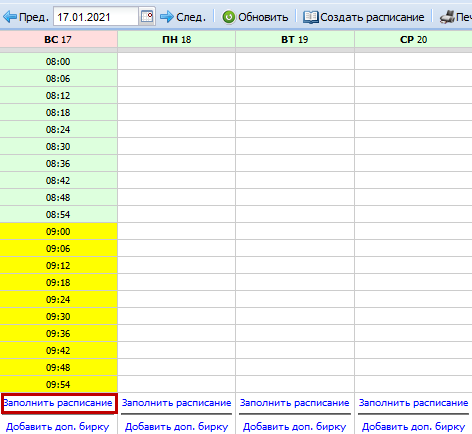 Рисунок 8 Добавление бирок на форме Работа с расписанием